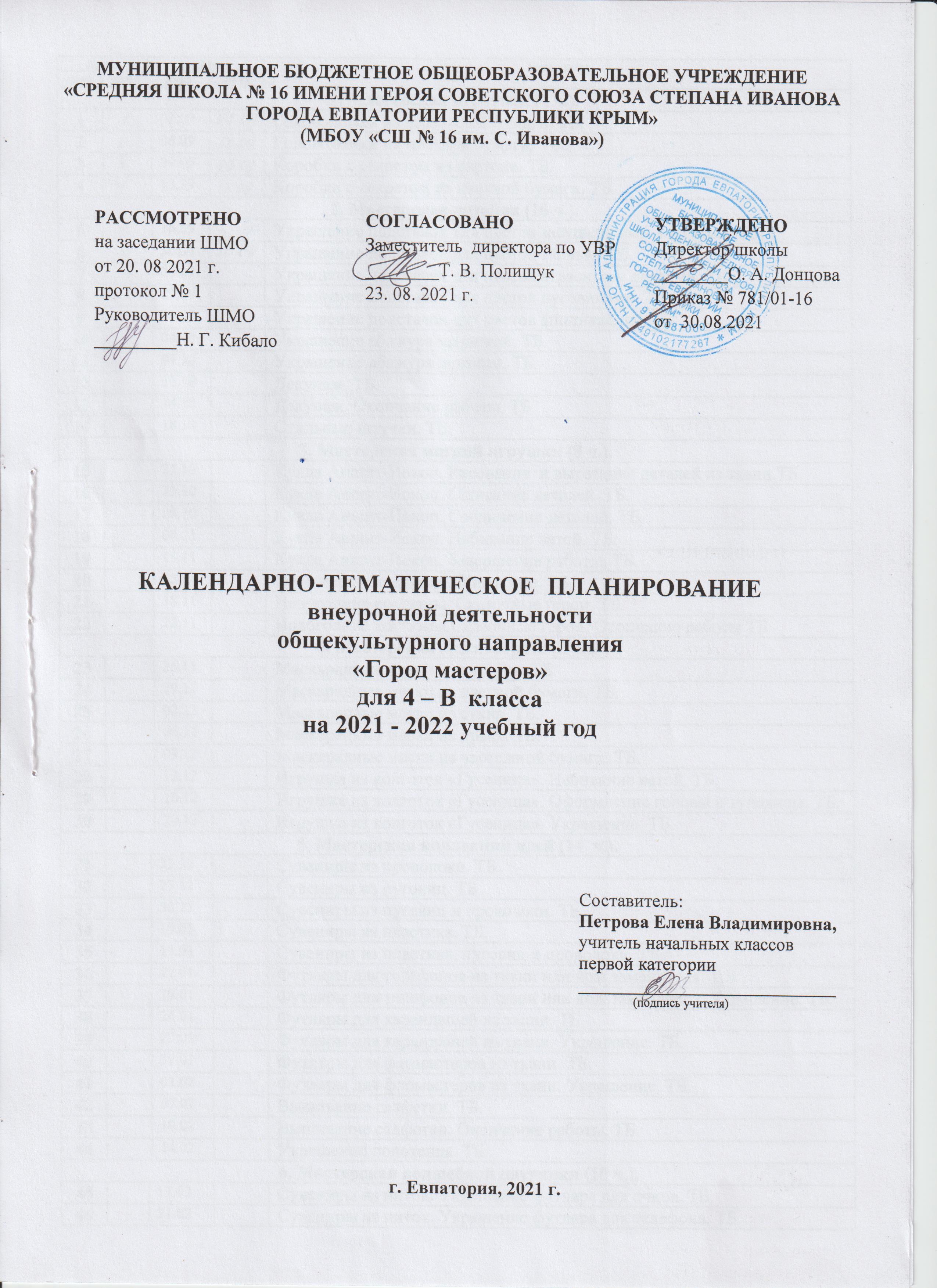 № п/п№ п/п№ п/пДатаДатаДатаТема урокапланфактфактпланпланфактТема урока1. Мастерская игротеки (4 ч.).1. Мастерская игротеки (4 ч.).1. Мастерская игротеки (4 ч.).1. Мастерская игротеки (4 ч.).1. Мастерская игротеки (4 ч.).1. Мастерская игротеки (4 ч.).1. Мастерская игротеки (4 ч.).102.09Головоломки из чертежной бумаги. ТБ.206.09Головоломки их цветной бумаги. ТБ.309.09Коробки с секретом из картона. ТБ.413.09Коробки с секретом из цветной бумаги. ТБ.2. Мастерская дизайна (10 ч.).2. Мастерская дизайна (10 ч.).2. Мастерская дизайна (10 ч.).2. Мастерская дизайна (10 ч.).2. Мастерская дизайна (10 ч.).2. Мастерская дизайна (10 ч.).2. Мастерская дизайна (10 ч.).516.09Украшение подставок для цветов засушенными листьями. ТБ.620.09Украшение подставок для цветов тканью. ТБ.723.09Украшение подставок для цветов атласными лентами. ТБ.827.09Украшение подставок для цветов пуговицами. ТБ.930.09Украшение подставок для цветов аппликацией. ТБ.1004.10Украшение абажура мозаикой. ТБ.1107.10Украшение абажура лентами. ТБ.1211.10Декупаж. ТБ.1314.10Декупаж. Окончание работы. ТБ.1418.10Стильные штучки. ТБ.3. Мастерская мягкой игрушки (8 ч.).3. Мастерская мягкой игрушки (8 ч.).3. Мастерская мягкой игрушки (8 ч.).3. Мастерская мягкой игрушки (8 ч.).3. Мастерская мягкой игрушки (8 ч.).3. Мастерская мягкой игрушки (8 ч.).3. Мастерская мягкой игрушки (8 ч.).1521.10Кукла Аншит-Йокоп. Рисование  и вырезание деталей из ткани.ТБ.1625.10Кукла Аншит-Йокоп. Сшивание деталей. ТБ.1728.10Кукла Аншит-Йокоп. Соединение деталей. ТБ.1808.11Кукла Аншит-Йокоп. Набивание ватой. ТБ.1911.11Кукла Аншит-Йокоп. Завершение работы. ТБ.2015.11Новогодние костюмы. Животные. ТБ.2118.11Новогодние костюмы. Сказочные герои. ТБ.2222.11Новогодние костюмы.Сказочные герои. Окончание работы ТБ.4. Мастерская Деда Мороза (8 ч.).4. Мастерская Деда Мороза (8 ч.).4. Мастерская Деда Мороза (8 ч.).4. Мастерская Деда Мороза (8 ч.).4. Мастерская Деда Мороза (8 ч.).4. Мастерская Деда Мороза (8 ч.).4. Мастерская Деда Мороза (8 ч.).2325.11Маскарадные маски из картона. ТБ.2429.11Маскарадные маски из цветной бумаги. ТБ.2502.12Маскарадные маски из сукна. ТБ.2606.12Маскарадные маски из драпа. ТБ.2709.12Маскарадные маски из чертежной бумаги. ТБ.2813.12Игрушка из колготок «Гусеница». Набивание ватой. ТБ.2916.12Игрушка из колготок «Гусеница». Оформление головы и туловища. ТБ.3020.12Игрушка из колготок «Гусеница». Украшение. ТБ.5. Мастерская коллекции идей (14  ч.).5. Мастерская коллекции идей (14  ч.).5. Мастерская коллекции идей (14  ч.).5. Мастерская коллекции идей (14  ч.).5. Мастерская коллекции идей (14  ч.).5. Мастерская коллекции идей (14  ч.).5. Мастерская коллекции идей (14  ч.).3123.1223.12Сувениры из проволоки. ТБ.3227.1227.12Сувениры из пуговиц. ТБ.3330.1230.12Сувениры из пуговиц и проволоки. ТБ.3410.0110.01Сувениры из пластика. ТБ.3513.0113.01Сувениры из пластика, пуговиц и проволоки. ТБ.3617.0117.01Футляры для телефонов из ткани или кож.заменителя. Т.Б.3720.0120.01Футляры для телефонов из ткани или кож.заменителя. Украшение. ТБ.3824.0124.01Футляры для карандашей из ткани. ТБ.3927.0127.01Футляры для карандашей из ткани. Украшение. ТБ.4031.0131.01Футляры для фломастеров из ткани. ТБ.4103.0203.02Футляры для фломастеров из ткани. Украшение. ТБ.4207.0207.02Вышивание салфетки. ТБ.4310.0210.02Вышивание салфетки. Окончание работы. ТБ.4414.0214.02Украшение полотенца. ТБ.6. Мастерская волшебной паутинки (10 ч.).6. Мастерская волшебной паутинки (10 ч.).6. Мастерская волшебной паутинки (10 ч.).6. Мастерская волшебной паутинки (10 ч.).6. Мастерская волшебной паутинки (10 ч.).6. Мастерская волшебной паутинки (10 ч.).6. Мастерская волшебной паутинки (10 ч.).4517.0217.0217.02Сувениры из ниток. Украшение футляра для очков. ТБ.4621.0221.0221.02Сувениры из ниток. Украшение футляра для телефона. ТБ.4724.0224.0224.02Сувениры из ниток. Украшение пенала. ТБ.4828.0228.0228.02Сувениры из ниток. Украшение обложки  для книг. ТБ.4903.0303.0303.03Сувениры из ниток. Украшение подставки для карандашей. ТБ.5010.0310.0310.03Сувениры из ниток. Заколка для волос. ТБ.5114.0314.0314.03Сувениры из ниток. Ободок. ТБ.5217.0317.0317.03Сувениры из ниток. Браслет. ТБ.5328.0328.0328.03Сувениры из ниток и бисера.  ТБ.5431.0331.0331.03Сувениры из ниток и пайеток. ТБ.7. Мастерская бумагопластики (8 ч.).7. Мастерская бумагопластики (8 ч.).7. Мастерская бумагопластики (8 ч.).7. Мастерская бумагопластики (8 ч.).7. Мастерская бумагопластики (8 ч.).7. Мастерская бумагопластики (8 ч.).7. Мастерская бумагопластики (8 ч.).5504.0404.0404.04Декоративная композиция из чертежной бумаги. ТБ.5607.0407.0407.04Декоративная композиция из цветной бумаги. ТБ.5711.0411.0411.04Декоративная композиция из  картона. ТБ.5814.0414.0414.04Декоративная композиция «Бумажные цветы». ТБ.5918.0418.0418.04Декоративная композиция  «Дом». ТБ.6021.0421.0421.04Декоративная композиция  «Фруктовый сад». ТБ.6128.0428.0428.04Декоративная композиция «Клумба». ТБ.6205.0505.0505.05Декоративная композиция «Грибы». ТБ.8. Мастерская лепки (6 ч.).8. Мастерская лепки (6 ч.).8. Мастерская лепки (6 ч.).8. Мастерская лепки (6 ч.).8. Мастерская лепки (6 ч.).8. Мастерская лепки (6 ч.).8. Мастерская лепки (6 ч.).6312.0512.0512.05Декоративное панно. ТБ.6416.0516.0516.05Подставка из соленного теста. ТБ.6519.0519.0519.05Украшения из пластической массы. ТБ.6623.0523.0523.05Лепка дымковской игрушки. ТБ.6726.0526.0526.05Лепка богородской игрушки. ТБ.68Обобщающий урок-выставка «Народные традиции в игрушке».